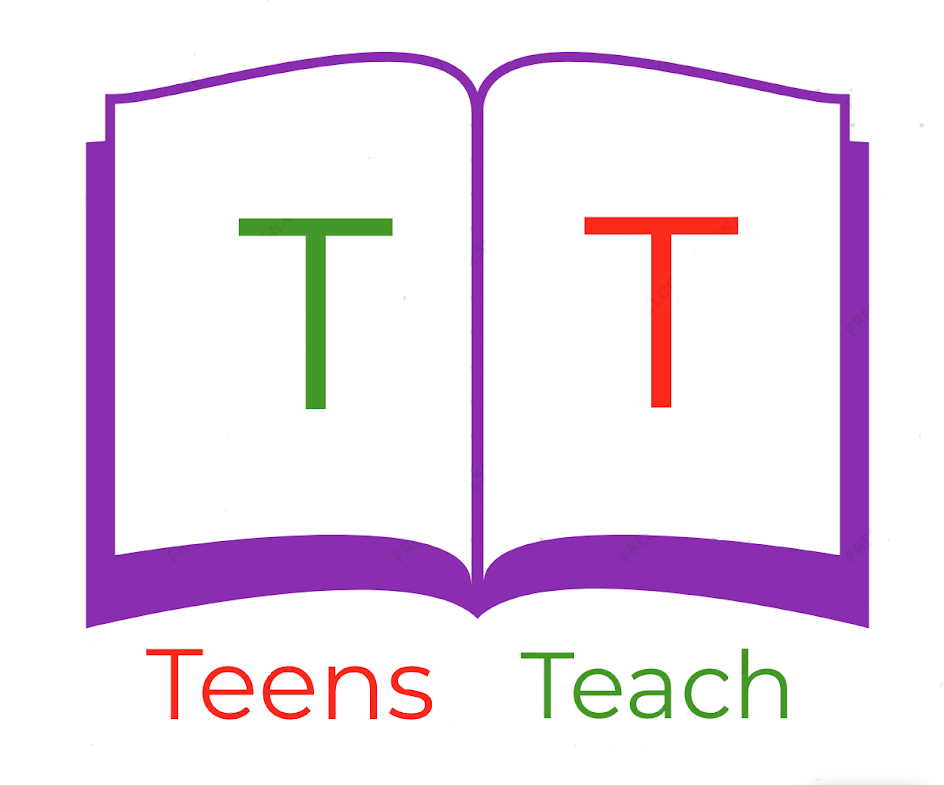 Jugendliche unterrichten Deutsch und mehrSchreibe eine geschichte über einen Mann oder eine Frau der/die sport macht:Diese Themen verwenden:Welchen Sport macht er/sie?Wo macht er/sie Sport?	Mit wem macht er/sie Sport?	Warum macht er/sie Sport?______________________________________________________________________________________________________________________________________________________________________________________________________________________________________________________________________________________________________________________________________________________________________________________________________________________________________________________________________________________________________________________________________________________________________________________________________________________________________________________________________________________________________________________________